П О С Т А Н О В Л Е Н И Еот 18 февраля 2020 г. № 40ст. ГиагинскаяО внесении изменений в постановление главы МО «Гиагинский район» от 01.02.2019 г. № 24 «Об  утверждении  Порядка проведения открытого конкурса по отбору перевозчиков на право осуществления перевозок пассажиров автомобильным транспортом общего пользования по регулируемым тарифам по маршрутам муниципального сообщения на территории поселений, входящих в состав  муниципального образования «Гиагинский район» и получения субсидий  юридическими лицами  (за исключением государственных, муниципальных учреждений),  индивидуальными предпринимателями на возмещение  частичных затрат  (выпадающих доходов) по перевозке пассажиров по маршрутам с низким пассажирским потоком транспортом общего пользования» (в редакции постановления главы МО «Гиагинский район» от 12.12.2019 г. № 330)В соответствии с  Федеральным законом Российской Федерации от 13 июля 2015 г. № 220 - ФЗ  «Об организации регулярных перевозок пассажиров и багажа автомобильным транспортом и городским наземным электрическим транспортом в Российской Федерации и о внесении изменений в отдельные законодательные акты Российской Федерации», Федеральным  законом  Российской Федерации от 06.10.2003 г. № 131 «Об общих принципах организации местного самоуправления в Российской Федерации», статьей 78 Бюджетного кодекса Российской  Федерации, Уставом муниципального образования «Гиагинский район» и в целях обеспечения качественного удовлетворения потребностей населения в пассажирских перевозках, с учетом обеспечения наилучших условий безопасности, доступности и комфортности перевозочного процесса в муниципальном образовании «Гиагинский район»п о с т а н о в л я ю:           1. Внести изменения в постановление главы муниципального образования «Гиагинский район» от 01.02.2019 г. № 24 «Об  утверждении  Порядка проведения открытого конкурса по отбору перевозчиков на право осуществления перевозок пассажиров автомобильным транспортом общего пользования по регулируемым тарифам по маршрутам муниципального сообщения на территории поселений, входящих в состав муниципального образования «Гиагинский район» и получения субсидий юридическими лицами (за исключением государственных, муниципальных учреждений), индивидуальными предпринимателями на возмещение  частичных затрат  (выпадающих доходов) по перевозке пассажиров по маршрутам с низким пассажирским потоком транспортом общего пользования» (в редакции постановления главы МО «Гиагинский район» от 12.12.2019 г. № 330), изложив приложение № 1 к Порядку проведения открытого конкурса по отбору перевозчиков на право осуществления перевозок пассажиров автомобильным транспортом общего пользования по регулируемым тарифам по маршрутам муниципального сообщения на территории поселений, входящих в состав муниципального образования «Гиагинский район» и получения субсидий юридическими лицами (за исключением государственных, муниципальных учреждений), индивидуальными предпринимателями на возмещение  частичных затрат  (выпадающих доходов) по перевозке пассажиров по маршрутам с низким пассажирским потоком транспортом общего пользования» в новой редакции (прилагается).           2.  Настоящее постановление опубликовать в «Информационном бюллетене муниципального образования «Гиагинский район» на сетевом источнике публикации муниципального унитарного предприятия «Редакция газеты «Красное знамя», а также разместить на официальном сайте администрации муниципального образования «Гиагинский район».          3.  Контроль  за  исполнением  настоящего  постановления  возложить  на заместителя главы администрации МО «Гиагинский район» по сельскому хозяйству, имущественно - земельным, архитектурно - градостроительным вопросам - руководителя отдела сельского хозяйства.Глава МО «Гиагинский район»                                                                  А.В. БутусовСостав конкурсной комиссиипо проведению открытого конкурса по отбору перевозчиков на право осуществления перевозок пассажиров автомобильным транспортом общего пользования по регулируемым тарифам по маршрутам муниципального сообщения на территории поселений, входящих в состав  муниципального образования «Гиагинский район» и получения субсидий  юридическими лицами  (за исключением государственных, муниципальных учреждений),  индивидуальными предпринимателями на возмещение  частичных затрат  (выпадающих доходов) по перевозке пассажиров по маршрутам с низким пассажирским потоком транспортом общего пользования         - заместитель главы администрации МО «Гиагинский район» по сельскому хозяйству, имущественно - земельным, архитектурно - градостроительным вопросам - руководитель отдела сельского хозяйства, председатель комиссии;- руководитель отдела экономического развития и торговли администрации муниципального образования «Гиагинский район», заместитель председателя комиссии;- ведущий специалист отдела экономического развития и торговли администрации муниципального образования «Гиагинский район», секретарь комиссии.Члены комиссии:- заместитель начальника управления финансов - начальник бюджетного отдела администрации МО «Гиагинский район»;- старший государственный инспектор безопасности дорожного движения ОГИБДД отдела МВД России по Гиагинскому району (по согласованию).Управляющая делами                                                                              Е.М. ВасиленкоРЕСПУБЛИКА АДЫГЕЯАдминистрация муниципального образования «Гиагинский район»АДЫГЭ РЕСПУБЛИКЭМКIЭМуниципальнэ образованиеу«Джэджэ районым»  иадминистрациеПриложение № 1 к Порядку Утверждено постановлением главы МО «Гиагинский район» от 18 февраля 2020 г. № 40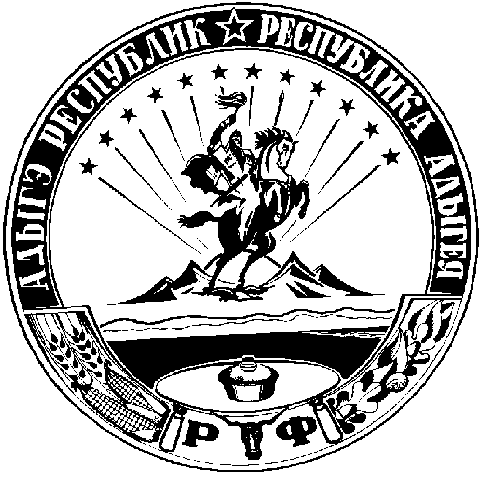 